阮劇團 2015 年度製作《愛錢A恰恰》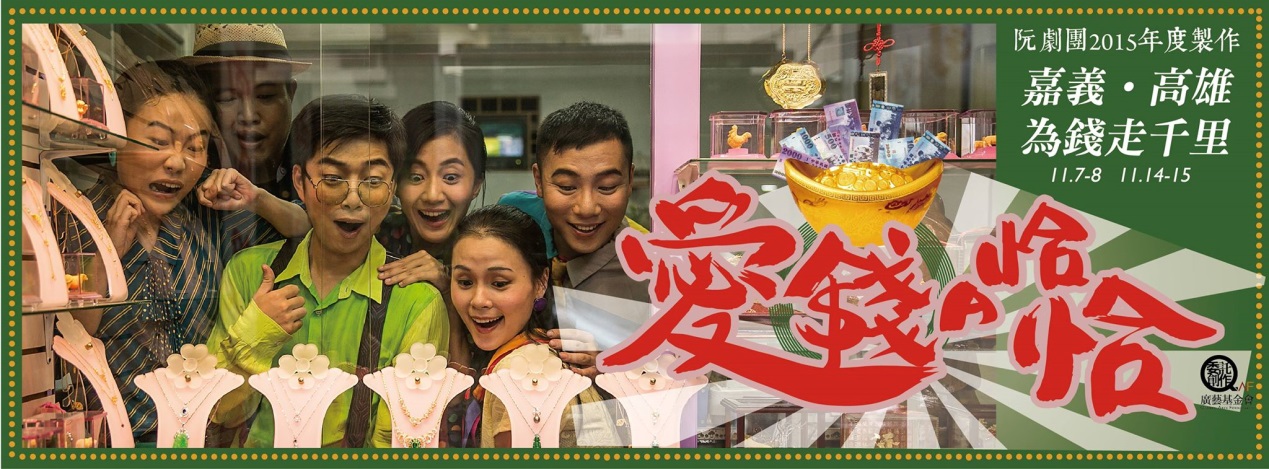 改編西方經典 結合在地元素的阮氏台語喜劇2015 阮劇團台語喜劇  全新力作戀愛流行全世界 家庭隨時起風波演員陣容:相聲瓦舍《惡鄰依依》阿肯 曾信裕
大開劇團《金花喜事》張丹瑋阮式喜劇《熱天酣眠》《ㄞ國party》絕妙班底 陳盈達 余品潔 詹馥瑄 陳婉婷 李佶霖 高偉哲 盧志杰特邀 
《家的妄想》《愛情生活》劇作家許正平
《晃遊地》《基隆的氣味》作者鄭順聰 同台票戲＊劇情介紹:幸福的家庭都是相似的，不幸的家庭有各自的不幸！多疑又摳門的控制狂是兒女們白天的夢靨，秘密戀愛中的了尾仔子是父母們夜裡的鬼壓床，當控制狂與了尾仔子愛上了同一人，原本就勉強hold在一起的家，為了爭奪金錢與愛情、為了超越權力和階級，終於一步一步走向分崩離析的路——但這齣倫理親情大悲劇為什麼會這麼好笑呢！阮劇團全新台語喜劇改編自法國喜劇泰斗莫里哀的《吝嗇鬼》，莫里哀筆下的小氣阿巴貢，與莎士比亞《威尼斯商人》夏洛克、巴爾札克《守財奴》葛朗台、果戈里《死魂靈》普留希金，並列為西洋文學名著中四大凍霜天王，性格極端的阿巴貢來到台灣成為金錢權力都完全高壓控制的高金土，在他陰影下生存的利旺和阿女，好不容易得到的愛情的滋潤，也將要被剝奪了…＊售票資訊嘉義場2015/11/7(六)  13:30、18:302015/11/8(日)  13:30、18:30演出地點：嘉義縣表演藝術中心實驗劇場票價：450、550元 對號入座購票優惠嘉義場  票價450、550元，對號入座1.兩廳院之友、嘉義縣表演藝術中心會員、誠品會員購票享9折優惠2.嘉義縣所屬公教人員傳真訂票單 8折優惠。3.學生購票享9折優惠(進場請出示証明)。4.團體票：全票15張(含)以上8折優惠。5.身障人士及陪同者(限1人)購票享5折優惠(進場請出示証明)。